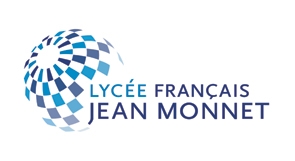 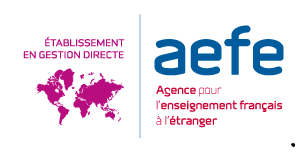 ENTRÉE EN CLASSE DE TROISIEME Section internationale allemande	Votre enfant est actuellement en Quatrième Section allemande, vous allez l’inscrire en classe de Troisième Section allemande pour la rentrée 2021 au Lycée français Jean Monnet.Il présentera en fin d’année le diplôme national du brevet à « Option internationale »Pour rappel, ci-dessous, un tableau des enseignements obligatoires sans possibilité de choix : Toute question concernant la SI allemande est à poser par mail à : carole.wimmer@lyceefrancais.beENSEIGNEMENT OBLIGATOIREPour la première et deuxième langue vivante, votre enfant doit obligatoirement poursuivre les langues vivantes de sa classe de quatrième. Il faut donc sélectionner obligatoirement ces langues dans le module de réinscription.ENSEIGNEMENT  FACULTATIF	Le choix d’un enseignement facultatif est soumis à des règles précises, merci de lire attentivement les informations suivantes avant de poser votre choix.Si ce choix n’est pas conforme aux règles énoncées ci-dessous, une correction automatique sera faite par l’établissement. Premier cas :Votre enfant suit l’enseignement facultatif  de chinois, d’espagnol ou de néerlandais en classe de 4ème .Il est dans l’obligation de le poursuivre en 3ème sauf cas exceptionnel (arrêt définitif sur demande motivée adressée à un Proviseur-adjoint) Ou Votre enfant suit l’enseignement du latin en 4ème, il est dans l’obligation de  continuer en 3ème  avec l’enseignement de complément « Langues et cultures de l’antiquité » (3h).Cependant, il peut choisir en plus, de suivre l’enseignement facultatif du théâtre (1h) (Attention ces cours auront lieu après 16h30, pas de bus scolaire) Vous devez choisir parmi les enseignements suivants :*Le théâtre est un enseignement de découverte d’une heure. Il n’y a pas de corrélation directe avec l’option théâtre en 2nde. L’élève devra donc choisir en 2nde entre LV3 (ou Latin/Grec) et option théâtre 3h.Enseignements communs en 4ème Section internationale allemandeFrançaisMathématiquesAnglaisLangue et littérature allemandes Histoire-géographie-éducation civique en allemand Histoire-géographie-éducation civique en français Sciences et techniques :
- Sciences de la vie et de la Terre
- Physique et chimie (en français et en anglais)
- Technologie Enseignements artistiques :
- Arts plastiques 
- Éducation musicale (en français et en anglais) Éducation physique et sportive EPI (Enseignements Pratiques Interdisciplinaires): +AP (Accompagnement Personnalisé) :- Français- Mathématiques- Histoire-GéographieUn seul choix possibleUn seul choix possible« Allemand LV3 »PLUS« Chinois LV3 »PLUS« Espagnol LV3 »PLUS« Néerlandais LV3 »PLUS« Théâtre »*Attention ces cours auront lieu après 16h30, pas de bus scolaire « Langues et cultures de l’Antiquité » (Latin – Grec)PLUSou  « Aucun »